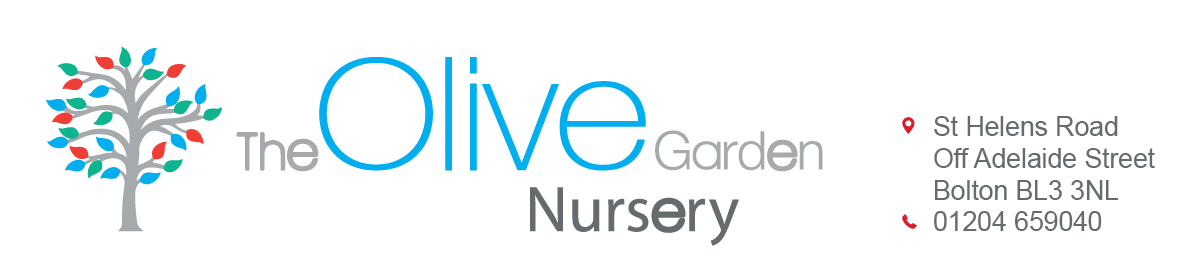 Parent QuestionnaireAs a nursery, we feel it is vital to work together in partnership with parents to ensure our setting is a safe, happy, and welcoming place for our children.  It is important that we receive views from parents in order to make any improvements.                                                                                     Please could all parents complete this questionnaire and hand it in to a member of staff.Overall are you happy with the service The Olive Garden provides:  Yes / NoSECTION 1- QUALITY OF CARE AND SUPPORTSECTION 2- QUALITY OF ENVIRONMENTSECTION 3- QUALITY OF STAFFINGSECTION 4- QUALITY OF LEADERSHIP AND MANAGEMENTAre there any further comments you would like to make about the Olive Garden Nursery, or how we can improve it?At the Olive garden we enjoy having lots of fun.  Please help us to make the nursery even more fun by telling us what you like to do at nursery and some things that we could do to make our nursery even better.Thank you for taking the time to complete our questionnaire(If you wish to remain anonymous leave the following section blank)Name:Children(s) Name(s)Date:StatementStrongly agreeAgreeNot sureDisagreeMy child is happy at nurseryMy child enjoys the activities at nurseryI am happy with the quality of care my child receivesMy ideas and skills are valued in the settingChildren’s interests are taken into accountI have the opportunity to give ideas about improving the settingMy child is supported to fully meet their potentialThere are a wide range of activities available to meet children’s needsI receive regular communication from staff about my childI receive regular communication about events.I feel happy about approaching staff for help and supportI feel comfortable approaching staff to talk about my child’s needsCommentsStatementStrongly agreeAgreeNot sureDisagreeThe nursery is bright, clean and in good orderThe nursery is a safe place for children to attendThe setting is stimulating for childrenThe nursery is well equippedCommentsStatementStrongly agreeAgreeNot sureDisagreeStaff treat children wellParents suggestions and opinions are valuedStaff are approachable and make time to listen to my concernsI am confident that staff are well qualifiedI know if my child is struggling they are being helped appropriatelyThe staff are happy and work well togetherStaff deal with my concerns appropriatelyCommentsStatementStrongly agreeAgreeNot sureDisagree The manager is helpful and approachableThe deputy manager is helpful and approachableI can speak openly about anything that concerns meI am treated like a partner in my child’s educationThe nursery team is lead well and work well togetherCommentsCHILDRENS VIEWS AND IDEASGood things about nursery:Things we could do better: